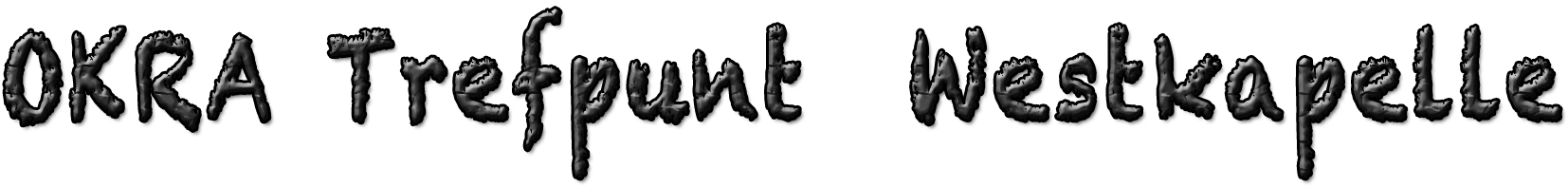 Beste OKRA-lidHier al het 2de exemplaar van dit jaar .  Het “Jaaroverzicht 2019-met-oliebollen” was een gezellige start.  Dat de volgende activiteiten even gezellig mogen worden !(Wil betalingen liefst via overschrijving, maar contant zeker ook nog mogelijk. )∞∞∞∞∞∞∞∞∞∞∞∞∞∞∞∞∞∞∞∞∞∞∞∞∞∞∞∞∞∞∞∞∞∞∞∞∞∞∞∞∞∞∞∞∞∞∞∞∞∞∞∞∞∞∞∞∞∞∞∞∞∞Winters lunchen met een super lekkere (di. 18 feb.-11.30u.) 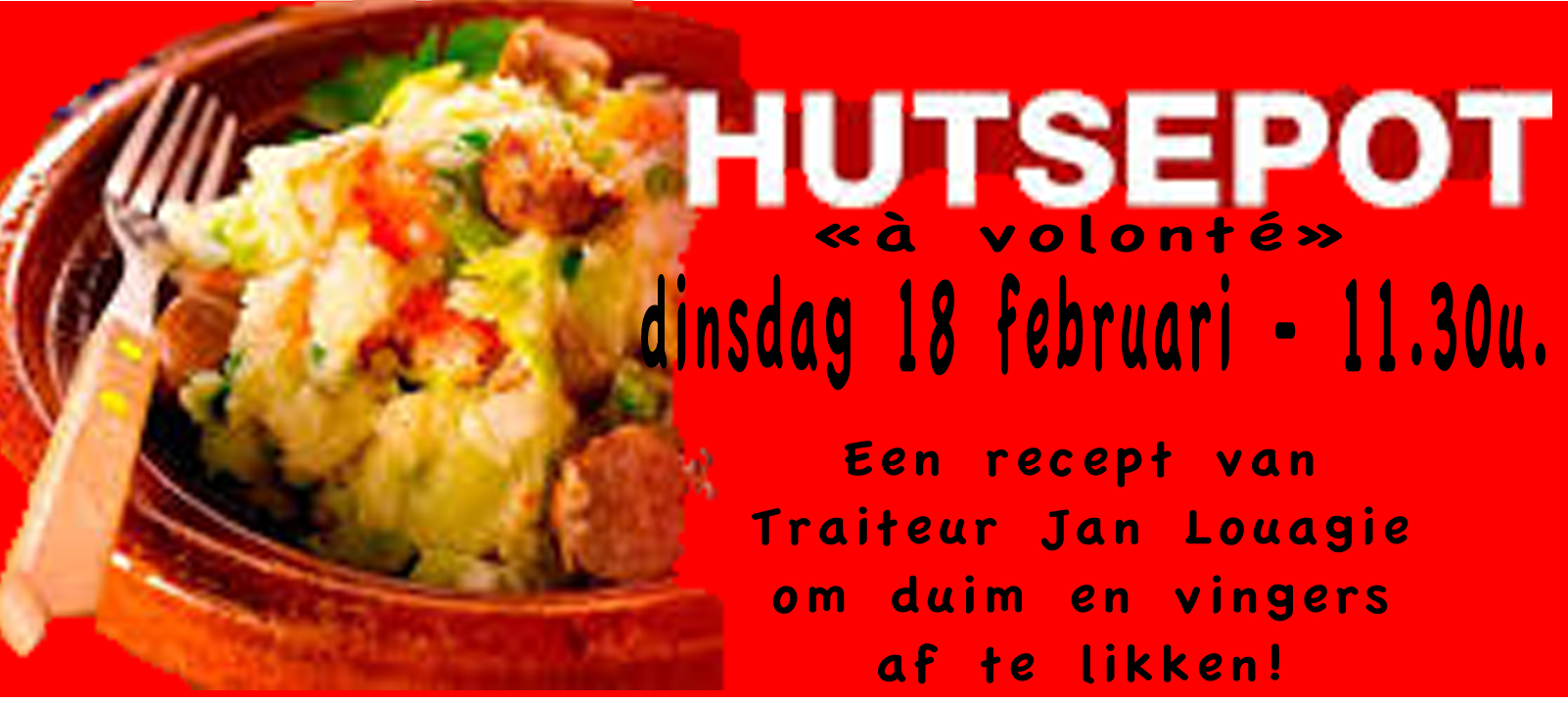 Eens iets anders !  We verlaten dit jaar de «Kazakken-met-haring» en onderonsen eens met hutsepot. Voor € 22,00 krijg je de lunch en de tearoom-met trou-madame Meer details op bijgaande APARTE  UITNODIGING   EN   INSCHRIJVING Bezorg de nodige gegevens VOORAF bij Simone ! Uiterlijk woensdag 12  februari  en bij voorkeur via bankoverschrijving.∞∞∞∞∞∞∞∞∞∞∞∞∞∞∞∞∞∞∞∞∞∞∞∞∞∞∞∞∞∞∞∞∞∞∞∞∞∞∞∞∞∞∞∞∞∞∞∞∞∞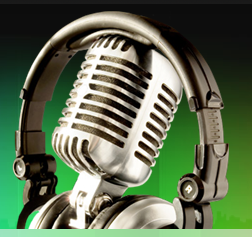 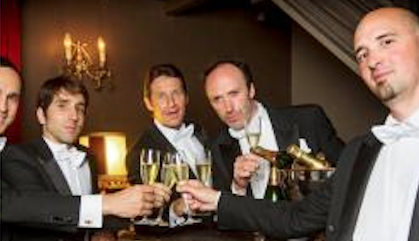 Lenteconcert te Sijsele met«The Great Pretenders»donderdag 23 april – 14.00u.Voorstelling wel uitverkocht, maar een reservelijst is aangelegd, mocht er iemand wegvallen.Wie ingeschreven is, wordt gevraagd om € 15,00  via de bank te regelen tegen10 februari (gegevens, zie gekleurde strook ).Wie vervoersprobleem heeft, meldt dit zo snel mogelijk aan Simone.∞∞∞∞∞∞∞∞∞∞∞∞∞∞∞∞∞∞∞∞∞∞∞∞∞∞∞∞∞∞∞∞∞∞∞∞∞∞∞∞∞∞∞∞∞∞∞∞∞∞∞∞∞∞∞∞∞∞∞∞∞∞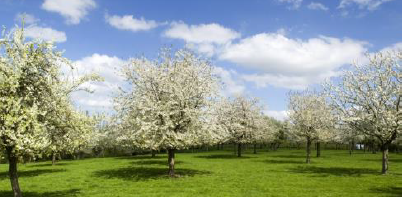 «Haspengouw» dinsdag 28 april 2020 : regionale busdag uitstap; een succes! - €62,00Meer details in BIJLAGE.   Mocht je nog interesse hebben, informeer je bij Simone.«MUSICAL  DAENS»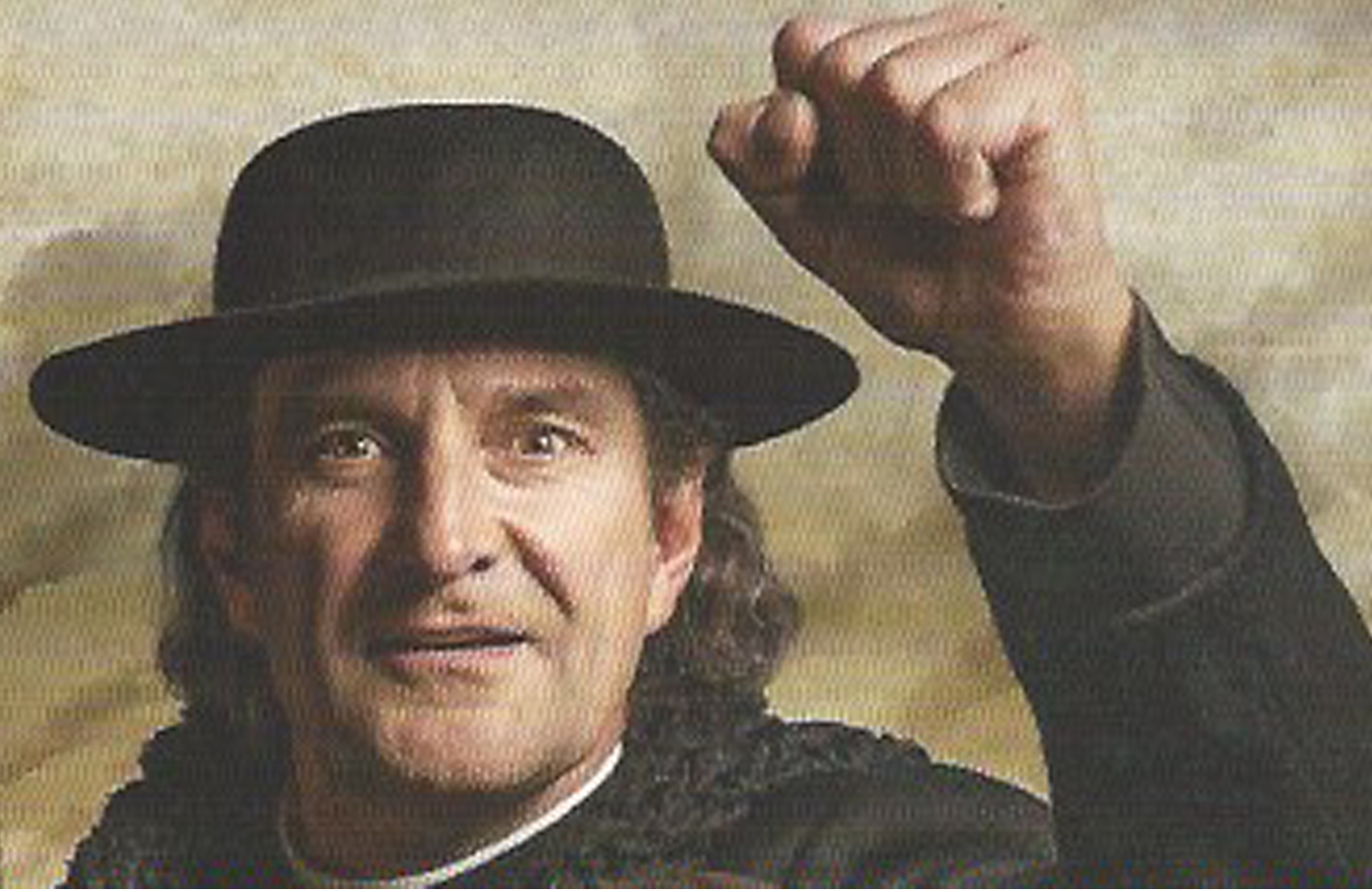 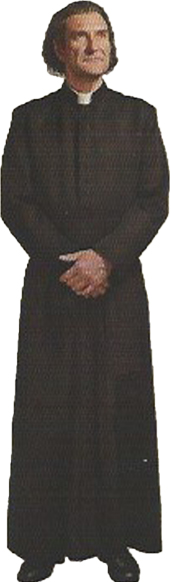 Puurs, zaterdag 13 juni 2020(namiddag) - € 62,00Wie «Musical 40-45» meemaakte,weet dat het een subliem spektakel was,dat  je aangrijpt en dat je dat bijna van op de eerste rij meebeleeft.De Musical Daens is ook weer een productie van Studio 100 en dus succes verzekerd!Het is een totaal nieuwe bewerking met bewegende tribunes, een immens groot podiumen een uniek audiosysteem.Spelers als Peter Van de Velde, Jo De Meyere, Jelle Cleymans, Free Souffriau e.a.staan garant voor kwaliteit.13 Juni is nog veraf.  Maar nu moet er al gereserveerd worden, willen wij plaats hebben.Ook al zou je om een of andere reden toch niet meekunnen, toch nu jouw naam opgeven !  Zo weten wij hoeveel mensen er wellicht zullen meegaan.De busreis is inbegrepen in de prijs.Meer concrete gegevens komen in de nieuwsbrief van mei.Nu zo spoedig mogelijk het strookje (aan de voorkant) of een telefoontje naar Simone, aub .∞∞∞∞∞∞∞∞∞∞∞∞∞∞∞∞∞∞∞∞∞∞∞∞∞∞∞∞∞∞∞∞∞∞∞∞∞∞∞∞∞∞∞∞∞∞∞∞∞∞∞∞∞∞Sportinteresse ? donderdag 20 februari vanaf 9.30u. 	      Julien Saelens sportterrein, Nijverheidsstr. 112, AssebroekJe voelt je als Okra-er nog jong van geest en hart en je wilt wel eens wat nieuws en moderns beleven ?Grijp dan hier de kans van je leven om kennis te maken met 4 nieuwe sporten,òòk door senioren !  Vervoer een probleem ? Dat is af te spreken.  Vooraf in schrijven moet tegen 14 februari.• Een variant op petanque = crossbocia• Op een hometrainer virtueel fietsen = memoride .  Op een tv-scherm fiets je terug in de tijd of in exotische oorden.   Alles kan “virtueel”, als in een droom !  Ongelooflijk !• Een combinatie van kubb en petanque = leeuwentoren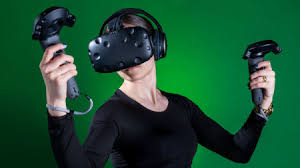 • Hockey aangepast aan 55+ = fithockeyHet klinkt buitengewoon, maar je kunt dit dus gratis beleven.’s Middags is warme maaltijd met voorgerecht voorzien (dit wel voor € 15,00).En ’s namiddags kan je nog kennismaken met de virtuality bril en andere elektronische hulpmiddelen +geleid bezoek aan het vernieuwde terrein.  Einde rond 15.30u.∞∞∞∞∞∞∞∞∞∞∞∞∞∞∞∞∞∞∞∞∞∞∞∞∞∞∞∞∞∞∞∞∞∞∞∞∞∞∞∞∞∞∞∞∞∞∞∞∞∞∞∞∞∞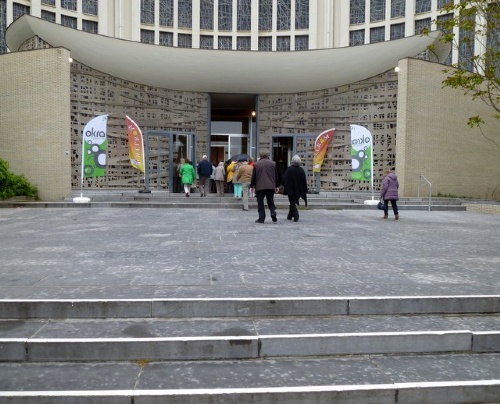 Meibedevaart Koksijde –donderdag 14 meiOok een regionale organisatie.  Praktische info komt later.Voor een goede organisatie vraagt men nu eerst wie wenst mee te gaan met de bus of met eigen vervoer.  Na de viering zijn er verschillende activiteiten:	a) gezellig samen met muziek van Roland Vandevelde	b) wandeling van 6 km	c) bezoek visserijmuseumVia inschrijvingsformulier jouw interesse doorgeven, a.u.b.  Later dan meer info.∞∞∞∞∞∞∞∞∞∞∞∞∞∞∞∞∞∞∞∞∞∞∞∞∞∞∞∞∞∞∞∞∞∞∞∞∞∞∞∞∞∞∞∞∞∞∞∞∞∞∞∞∞∞Dagtrip met trein Antwerpen – woe. 27 mei: interesse ?Voor ons gaan de deuren open in het Antwerpse Jodenkwartier, àls er voldoende belangstelling is.Daarom graag jouw mening via het inschrijvingsformulier.  Daar houden wij steeds rekening mee !  Bedankt !